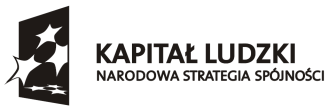 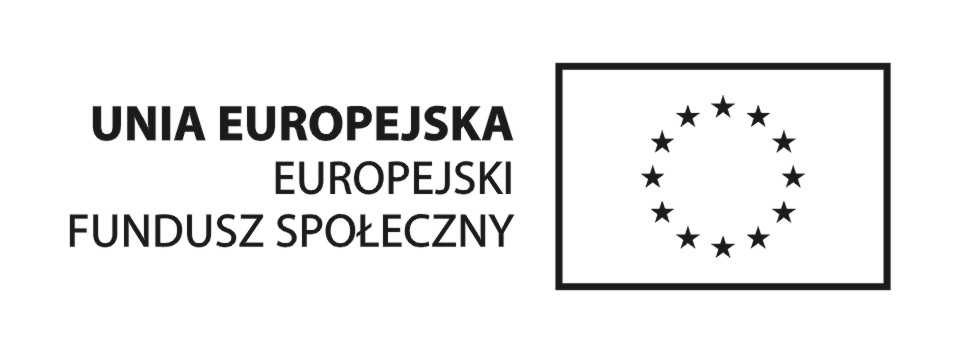 Projekt współfinansowany przez Unię Europejską w ramach Europejskiego Funduszu SpołecznegoOfertaw postępowaniu na: Materiały i pomoce naukowe w ramach projektu „Indywidualizacja procesu nauczania i wychowania uczniów klas I-III szkoły podstawowej”,Niniejszą ofertę składam w imieniu własnym:a tym samym oświadczam, że:znane są mi warunki niniejszego postępowania określone przez Zamawiającego w Zaproszeniu do składania ofert i nie wnoszę do nich zastrzeżeń;znany mi jest, sprawdzony i przyjęty opis przedmiotu zamówienia, zawarty w Zaproszeniu do składania ofert.Oświadczam, iż w przypadku wyboru składanej przeze mnie oferty jako najkorzystniejszej, zawrę z Zamawiającym umowę według wzoru określonego w załączniku nr 3 do zaproszenia.Zależnie od przedmiotu zamówienia:Oświadczam, iż uczestniczę / nie uczestniczę* w realizacji innych projektów finansowanych w ramach PO KL, jak również w ramach innych programów NSRO (* niepotrzebne skreślić).W przypadku uczestnictwa w realizacji innych projektów Oświadczam, iż realizacja zadań w projekcie pn. …………………………………………………………..……………………………………………………………………………………………………….., nie wyklucza możliwości prawidłowej i efektywnej realizacji zadań powierzonych na podstawie ewentualnej umowy zawartej w wyniku niniejszego postępowania.Data: ………………………                    Podpis ……………………………………………..                          		                    (oferent lub osoba upoważniona do działania w jego imieniu)Nazwa oferentaAdres REGONNIPNumer wpisu do KRS / Ewidencji działalności gospodarczej Dane kontaktowe:TelefonFaxMailNr zamówieniaCena nettoCena bruttosłownieIIIIIIRAZEM